В Северной столице представили современные практики воспитательной работы

17 мая 2022 года в Центре непрерывного повышения профессионального мастерства педагогических работников СПб АППО состоялся региональный фестиваль лучших воспитательных практик. В фестивале приняли участие управленческие команды образовательных учреждений Санкт-Петербурга, прошедшие обучение по программе «Современные воспитательные практики в пространстве взросления ребенка». 33 команды представили воспитательные практики педагогическому сообществу.

Эмоциональный настрой участников фестиваля помог создать Еремин Леонид Валерьевич, преподаватель СПГУ, музыкант, композитор, который исполнил несколько музыкальных композиций. А «Гимн Великому городу» (Р. Глиэр) стал стартом фестиваля. На торжественном открытии фестиваля А.В. Небренчин, руководитель ЦНППМ, поздравил участников фестиваля, акцентировав внимание на значимости проблемы повышения квалификации управленческих команд в решении современных задач воспитания. С приветственным словом выступила Петрова С.И., к.п.н., проректор СПб АППО. Симона Игоревна подчеркнула бережное отношение педагогов к взрослеющим детям, которое и определяет характер воспитательных отношений, позволяет быть в одном ценностно-смысловом пространстве.

Фестиваль прошел в два этапа.

На первом этапе в очном формате состоялась работа педагогических лабораторий: «Диалоги о главном»; «Растим патриотов»; «Личностные и профессиональные пробы»; «Социальные пробы»; «Пространство встреч». Всего было представлено 33 воспитательные практики. По итогам работы на основе аукциона педагогических идей была выделена одна воспитательная практика от каждой лаборатории для представления педагогическому сообществу. Высшая валюта аукциона педагогических идей – признание. Всем управленческим командам, представившим воспитательные практики вручены сертификаты лауреатов фестиваля.

Второй этап фестиваля (очно-заочный) позволил расширить число участников фестиваля – более 600 онлайн подключений. Е.Н. Шавринова, к.п.н., доцент кафедры социально-педагогического образования СПб АППО, выступила перед педагогической аудиторией с анализом воспитательных практик, которые были представлены управленческими командами 183 образовательных учреждений Санкт-Петербурга. Были сделаны акценты на том, что получилось и над чем еще предстоит поработать.

Сильные стороны воспитательных практик: преобладает системный подход к решению задач взросления ребенка; воспитательные практики представлены как пространство ценностно-смыслового поиска ответов на актуальные вопросы становления человека; в практиках широко представлен социокультурный потенциал Санкт-Петербурга как пространство встреч, диалога, личностных, профессиональных и социальных проб детей и подростков; преобладают интерактивные методы (проекта, дискуссионные, коллективные, игровые, рефлексивные…), которые позволяют ребенку занять активную позицию по отношению к самому себе, другим людям, миру.

Авторам воспитательных практик в качестве рекомендаций предложено более точно определить, что может стать маркером взросления – какие новые задачи ребята смогут самостоятельно или при поддержке взрослых решать.

Затем педагогическому сообществу представлены 5 воспитательных практик, которые получили Гран-при фестиваля:
Лаборатория «Диалоги о главном» - руководитель Жукова Н.А., к.п.н., доцент КСПО. Представлена воспитательная практика «Хочу быть взрослым, а могу?», ГБОУ СОШ № 172 Калининского района СПб
 Лаборатория «Растим патриотов» - руководитель Еремина Н.В., к.п.н., доцент КСПО. Представлена «Культурно-образовательная практика «Реликвии моей семьи», ГБОУ гимназия № 293 Красносельского района СПб
Лаборатория «Личностные и профессиональные пробы» - руководитель Тимченко С.Г., старший преподаватель КСПО. Представлен опыт «Практики позитивного взросления подростков», ГБОУ № 272 Адмиралтейского района СПб
Лаборатория «Социальные пробы» - руководитель Шавринова Е.Н., к.п.н., доцент КСПО. Представлена воспитательная практика «Творческая учеба», ГБОУ СОШ № 462 Пушкинского района СПб
Лаборатория «Пространство встреч» - руководитель Скоморова Н.М., к.э.н., преподаватель КСПО. Командой представлена практика «Школьная телекомпания как детская школьная организация», ГБОУ СОШ № 268 Невского района СПб

Экспертное мнение по представленным практикам высказал Казин Филипп Александрович, к.ист.н., проректор по развитию проектной деятельности СПб АППО. Филипп Александрович акцентировал внимание на ценностно-смысловом содержании воспитательных практик.

В завершении фестиваля А.В. Небренчин сделал анонс создания банка современных воспитательных практик https://spbappo.ru/regionalnyy-festival-luchshikh-vos.. и пригласил образовательные учреждения Санкт-Петербурга к сотрудничеству. Предложение сделать фестиваль лучших воспитательных практик ежегодным в рамках Петербургского Международного Форума получило поддержку управленческих команд.

Ссылка на трансляцию второй части Фестиваля https://vk.com/video-204899743_456239089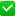 Ссылка на  страницу мероприятия https://vk.com/wall-204899743_363 